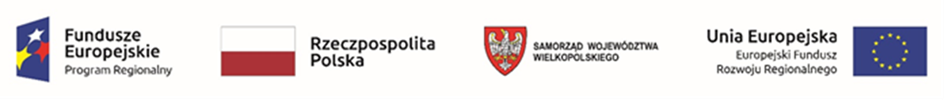 Nr sprawy: 397/AZ/262/2023Wykonawca:…………………………………………………………………(pełna nazwa/firma, adres, w zależności od podmiotu: NIP/PESEL, KRS/CEiDG)reprezentowany przez:…………………………………………………………………(imię, nazwisko, stanowisko/podstawa do reprezentacji)OPIS MINIMALNYCH PARAMETRÓW TECHNICZNYCH– w zakresie części 2Zamawiający odrzuci ofertę, której minimalne parametry techniczne nie będą spełniały wymagań opisu przedmiotu zamówienia.W celu potwierdzenia parametrów technicznych oferowanego urządzenia, Wykonawca do  oferty dołączy kartę katalogową producenta lub inny dokument potwierdzający zgodność oferowanych parametrów technicznych z wymaganiami Zamawiającego określonymi w szczegółowym opisie przedmiotu zamówieniaUWAGA! Wykonawca jest zobowiązany podać dokładny opis oferowanego urządzenia w prawej kolumnie tabeli „szczegółowy zakres przedmiotu zamówienia oferowany przez WykonawcęZAŁĄCZNIK NR 2ALPMINIMALNY ZAKRES PRZEDMIOTU ZAMÓWIENIA WYMAGANY PRZEZ ZAMAWIAJĄCEGOPARAMETRY OFEROWANE PRZEZ WYKONAWCĘ (Wykonawca wypełnia wpisując konkretne parametry oferowanego urządzenia zgodne z wymaganiami ZamawiającegoWyposażenie w ramach projektu pn. „Centrum kliniczne B+R medycyny i hodowli zwierząt oraz ochrony klimatu”:Automatyczny analizator zawartości włókna z wyposażeniem  – 1 szt.Producent: …………………………………………………………………………………...…….Typ: ………………………………………………………………………………………………….…Wyposażenie w ramach projektu pn. „Centrum kliniczne B+R medycyny i hodowli zwierząt oraz ochrony klimatu”:Automatyczny analizator zawartości włókna z wyposażeniem  – 1 szt.Producent: …………………………………………………………………………………...…….Typ: ………………………………………………………………………………………………….…Wyposażenie w ramach projektu pn. „Centrum kliniczne B+R medycyny i hodowli zwierząt oraz ochrony klimatu”:Automatyczny analizator zawartości włókna z wyposażeniem  – 1 szt.Producent: …………………………………………………………………………………...…….Typ: ………………………………………………………………………………………………….…1.Aparat pracujący w technologii „Filtre Bag”, służący do oznaczania:włókna surowego,ADF (kwaśnej frakcji włókna)NDF (neutralnej frakcji włókna)2.Aparat musi mieć możliwość pracy z dowolnymi próbkami żywieniowymi.3.Próbki muszą być indywidualnie zamknięte w specjalnie do tego przeznaczonych woreczkach filtracyjnych. 4.Aparat musi mieć możliwość analizy włókna bez oddzielnego etapu filtracji.5.Wielkość próbki w jednym woreczku: 0,5 g do 1.0 g.6.Automatyczne dodawania odpowiedniej ilości odczynników oraz płukanie.7.Kontroler temperatury.8.Automatyczna kontrola ciśnienia9.Sterowanie mieszaniem próbek.10.Zegar z akustycznym sygnałem dźwiękowym.11.System kontrolujący szczelność aparatu.13.System odseparowanych portów doprowadzających odczynniki: kwas siarkowy, zasadę sodową, amylazę oraz roztwory do ekstrakcji ADF i NDF.14.Transport odczynników za pomocą specjalnej pompy.15.Posiadanie przez wszystkie sterowane elektrycznie zawory specyfikacji przeciwwybuchowej.16.Obudowa aparatu wykonana ze stali nierdzewnej.17.Woreczki do analiz – 1000 sztuk.18.Zgrzewarka do woreczków.19.Flamaster do wykonywania napisów na woreczkach – 5 sztuk.20.Torba do osuszania próbek wyjętych z suszarki – 5 sztuk.21.Podgrzewacz wody.22.20 filtrowe pojemniki na odczynniki wraz z wężami umożliwiającymi podłączenie ich do aparatu odporne na kwas siarkowy i zasadę sodową – 4 sztuki.23.Naczynie do amylazy.24.Przystawka do monitorowania gazów z próbek poddawanych ekstrakcji – 5 modułów wyposażonych w czujniki ciśnienia oraz zestaw do odpowietrzania butelek.25.Zestaw odczynników startowych do analiz: włókna surowego, ADF i NDF:gotowy koncentrat C19H42BrN do przygotowania 20 l roztworu (po zmieszaniu z 1-N kwasem siarkowym) do badania ADF,gotowy koncentrat do przygotowania 20 l roztworu (po zmieszaniu z wodą destylowaną) do badania NDF,siarczyn sodowy do badania NDF (500 g),α -Amylaza (250 ml) do badania NDF,NaOH do badania włókna surowego,95% kwas siarkowy do badania włókna – 2 litry,72% kwas siarkowy – 5 litrów,Próbka kontrolna do włókna,Eter naftowy – 2 litry,Aceton – 2 litry.26.Zestaw komputerowy z oprogramowaniem zawierającym szablony matematyczne do obliczania wyników zawartości włókna o parametrach nie gorszych niż: RAM: 8 GB, dysk twardy HDD SSD 256 GB: 500 GB, nagrywarka DVD 21.5”, monitor, klawiatura, mysz optyczna.System operacyjny w konfiguracji zalecanej przez producenta, do instalacji oprogramowania sterującego i wystarczającej do analizy otrzymanych danych. W zestawie edytor tekstu.